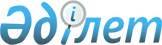 Солтүстік Қазақстан облысы Есіл ауданында бейбіт жиналыстарды ұйымдастыру және өткізу үшін арнайы орындарды, бейбіт жиналыстарды ұйымдастыру және өткізу үшін арнайы орындарды пайдалану тәртібін, олардың шекті толу нормаларын, сондай-ақ бейбіт жиналыстарды ұйымдастыру және өткізу үшін арнайы орындарды материалдық-техникалық және ұйымдастырушылық қамтамасыз етуге қойылатын талаптарды, пикеттеуді өткізуге тыйым салынған іргелес аумақтардың шекараларын айқындау туралыСолтүстік Қазақстан облысы Есіл ауданы мәслихатының 2020 жылғы 25 қыркүйектегі № 54/340 шешімі. Солтүстік Қазақстан облысының Әділет департаментінде 2020 жылғы 8 қазанда № 6582 болып тіркелді
      Қазақстан Республикасының 2001 жылғы 23 қаңтардағы "Қазақстан Республикасындағы жергілікті мемлекеттік басқару және өзін-өзі басқару туралы" Заңының 6-бабына, Қазақстан Республикасының 2020 жылғы 25 мамырдағы "Қазақстан Республикасында бейбіт жиналыстарды ұйымдастыру және өткізу тәртібі туралы" Заңының 8-баптарына сәйкес, Солтүстік Қазақстан облысы Есіл ауданының мәслихаты ШЕШІМ ҚАБЫЛДАДЫ:
      1. Осы шешімнің 1-қосымшасына сәйкес Солтүстік Қазақстан облысы Есіл ауданында бейбіт жиналыстарды ұйымдастыру және өткізу үшін арнайы орындар, бейбіт жиналыстарды ұйымдастыру және өткізу үшін арнайы орындарды пайдалану тәртібі, олардың шекті толу нормалары, сондай-ақ бейбіт жиналыстарды ұйымдастыру және өткізу үшін арнайы орындарды материалдық-техникалық және ұйымдастырушылық қамтамасыз етуге қойылатын талаптар айқындалсын.
      2. Осы шешімнің 2-қосымшасына сәйкес пикеттеуді өткізуге тыйым салынған іргелес аумақтардың шекаралары айқындалсын.
      3. Солтүстік Қазақстан облысы Есіл ауданы мәслихатының "Солтүстік Қазақстан облысы Есіл ауданы бойынша жиналыстар, митингілер, шерулер, пикеттер және демонстрациялар өткізу тәртібін қосымша реттеу туралы" 2016 жылғы 25 сәуірдегі № 2/11 шешімінің (2016 жылғы 27 мамырда "Ишим-Вести" және "Есіл таңы" аудандық газеттерінде жарияланған, нормативтік құқықтық актілерді мемлекеттік тіркеу тізілімінде № 3748 тіркелген) күші жойылды деп танылсын.
      4. Осы шешім оның алғашқы ресми жарияланған күнінен бастап қолданысқа енгізіледі. Солтүстік Қазақстан облысы Есіл ауданы бойынша бейбіт жиналыстарды ұйымдастыру және өткізу үшін арнайы орындар, бейбіт жиналыстарды ұйымдастыру және өткізу үшін арнайы орындарды пайдалану тәртібі, олардың шекті толу нормалары, сондай-ақ бейбіт жиналыстарды ұйымдастыру және өткізу үшін арнайы орындарды материалдық-техникалық және ұйымдастырушылық қамтамасыз етуге қойылатын талаптар
      1. Бейбіт жиналыстарды ұйымдастыру және өткізу үшін арнайы орындар, олардың шекті толу нормалары:
      1) Явленка ауылы, "Болашақ" мәдени-демалыс саябағының алдында, Ысқақ Ыбыраев көшесі. Шекті толу нормасы - 150 адам.
      2) Явленка ауылы, "Болашақ" мәдени-демалыс саябағының алаңы, Ысқақ Ыбыраев көшесінің жағынан кіреберіс. Шекті толу нормасы – 50 адам.
      3) Явленка ауылы, жүру бағыты Гагарин даңғылының қиылысынан Коваленко көшесінің бойымен, Мақтай Сағдиев көшесінің бойымен, "Болашақ" мәдени-демалыс саябағының алдындағы алаңға дейін. Шекті толу нормасы -150 адам. Маршрут бағытының ұзындығы - 500 метр.
      4) Явленка ауылы, жүру бағыты Коваленко-Пролетарская көшелерінің қиылысынан, Пролетарская көшесімен, Ленин көшесімен, Мақтай Сағдиев көшесімен, Ысқақ Ыбыраев көшесінен "Болашақ" мәдениет және демалыс саябағының алаңына дейін. Шекті толу нормасы-150 адам. Жүру маршрутының ұзындығы - 2000 метр.
      2. Бейбіт жиналыстарды ұйымдастыру және өткізу үшін арнайы орындарды пайдалану тәртібі.
      Бейбіт жиналыстар бейбіт жиналыстарды ұйымдастыру және өткізу үшін арнайы орындарда өткізіледі. Пикеттеуді қоспағанда, өзге орындарда бейбіт жиналыстар өткізуге тыйым салынады.
      Бейбіт жиналыстарды бейбіт жиналыстар өткізілетін күні әкімшілік-аумақтық бірліктің жергілікті уақыты бойынша сағат 9-дан ерте бастауға және сағат 20-дан кеш аяқтауға болмайды.
      Бейбіт жиналыстарды ұйымдастыру және өткізу үшін арнайы орындарды қоспағанда, дәл сол бір жерде дәл сол бір уақытта дәл сол бір объектіде екі және одан көп пикет өткізуге жол берілмейді.
      Пикеттеу ұзақтығы, бейбіт жиналыстарды ұйымдастыру және өткізу үшін арнайы орындарды қоспағанда, дәл сол бір жерде дәл сол бір объектіде күніне екі сағаттан аспауға тиіс.
      Төтенше жағдай, соғыс жағдайы немесе терроризмге қарсы операцияның құқықтық режимі олардың қолданылу кезеңінде енгізілген кезде мамандандырылған орындарда бейбіт жиналыстар өткізуге Қазақстан Республикасының 2003 жылғы 8 ақпандағы "Төтенше жағдай туралы" Заңында, Қазақстан Республикасының 2003 жылғы 5 наурызда "Соғыс жағдайы туралы" Заңында, Қазақстан Республикасының 1999 жылғы 13 шілдедегі "Терроризмге қарсы іс-қимыл туралы" Заңында, белгіленген тәртіппен тыйым салынуы немесе шектеу қойылуы мүмкін.
      Бейбіт жиналыстар өткізу үшін арнайы орындарды пайдаланған кезде ұйымдастырушы және қатысушылар Қазақстан Республикасының 2020 жылғы 25 мамырдағы "Қазақстан Республикасында бейбіт жиналыстарды ұйымдастыру және өткізу тәртібі туралы" Заңының 5 және 6-баптарының (бұдан әрі – Заң) талаптарын сақтау қажет.
      Осы тәртіппен реттелмейтін қатынастар Қазақстан Республикасының қолданыстағы заңнамасына сәйкес реттеледі.
      3. Бейбіт жиналыстарды ұйымдастыру және өткізу үшін арнайы орындарды материалдық-техникалық және ұйымдастырушылықты қамтамасыз етуге қойылатын талаптар.
      Бейбіт жиналыстар өткізуді материалдық-техникалық және ұйымдастырушылық қамтамасыз етуді оларды ұйымдастырушы мен оларға қатысушылар өз қаражаты есебінен, сондай-ақ осы бейбіт жиналыстарды өткізу үшін жиналған және (немесе) берілген қаражат пен мүлік есебінен, егер Заңда және Қазақстан Республикасының өзге де заңдарында өзгеше белгіленбесе, жүзеге асырады.
      Жергілікті атқарушы органның келісімінсіз бейбіт жиналыстар ұйымдастыру және өткізу үшін арнайы орындарда киіз үйлер, шатырлар, өзге де құрылысжайлар орнатуға жол берілмейді.
      Қоғамдық қауіпсіздікті, медициналық, өрт сөндіру және өзге де қауіпсіздік қызметтерін қамтамасыз ету шаралары мемлекеттік органдармен жүзеге асырылады. Пикеттеуді өткізуге тыйым салынған іргелес аумақтардың шекаралары
      Солтүстік Қазақстан облысы Есіл ауданының аумағында іргелес аумақтардың шекарасына 400 метрден жақын жерде пикет өткізуге жол берілмейді:
      1) жаппай жерлеу орындарында;
      2) теміржол, су, әуе және автомобиль көлігі объектілерінде және оларға іргелес жатқан аумақтарда;
      3) мемлекеттің қорғаныс қабілетін, қауіпсіздігін және халықтың тыныс-тіршілігін қамтамасыз ететін ұйымдарға іргелес жатқан аумақтарда;
      4) қауіпті өндірістік объектілерге және пайдалануы арнайы қауіпсіздік техникасы қағидаларын сақтауды талап ететін өзге де объектілерге іргелес жатқан аумақтарда;
      5) магистральдық теміржол желілерінде, магистральдық құбыржолдарда, ұлттық электр желісінде, магистральдық байланыс желілерінде және оларға іргелес жатқан аумақтарда тыйым салынады.
					© 2012. Қазақстан Республикасы Әділет министрлігінің «Қазақстан Республикасының Заңнама және құқықтық ақпарат институты» ШЖҚ РМК
				
      Солтүстік Қазақстан облысы

      Есіл ауданының мәслихаты

      сессиясының төрағасы 

К.Абулгазин

      Солтүстік Қазақстан облысы

      Есіл ауданы мәслихатының хатшысы 

А.Бектасова
Солтүстік Қазақстан облысыЕсіл ауданы мәслихатының2020 жылғы 25 қыркүйегі№ 54/340 шешіміне1 қосымшаСолтүстік Қазақстан облысыЕсіл ауданы мәслихатының2020 жыл 25 қыркүйек№ 54/340 шешіміне2 қосымша